Mjesec hrvatske knjige 2017. (15. 10. – 15. 11. 2017.)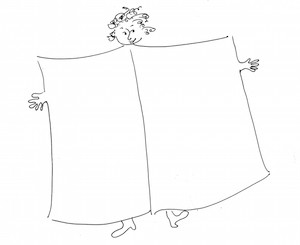 Dođite i sudjelujte!S knjigom u prvi razred(sudjeluju razredni odjeli prvih razreda)Čitajmo dječje časopise(sudjeluju razredni odjeli drugih razreda)Zaviri u enciklopediju(sudjeluju razredni odjeli trećih razreda)Napiši priču; Mogućnosti računala; Iločke knjižnice (sudjeluju razredni odjeli četvrtih razreda)Danas ti čitam! – noćno druženje uz knjigu(utorak, 24. 10., 19.15 – 21 h)(sudjeluju zainteresirani učenici 5. – 8. razreda)Danas ti čitam! – druženje s knjigom i gostima – gradonačelnicom grada Iloka, gđom Marinom Budimir, učiteljicom i književnicom gđom Dragicom Barić i ravnateljem naše škole, gosp. Miroslavom Bošnjakom (ponedjeljak, 30. 10., 13 – 14 h)(sudjeluju učenici 4. a i 2. a razreda i drugi zainteresirani učenici 1. – 4. razreda)Igrajmo društvene igre u školskoj knjižnici(petak, 3. 11., 13 – 14 h) (sudjeluju zainteresirani učenici 1. – 4. razreda – potrebno se prijaviti u školskoj knjižnici)Kviz općeg znanja – dođi i riješi!(ponedjeljak, 6. 11., 13 – 14 h)(sudjeluju zainteresirani učenici 5. – 8. razreda – potrebno se prijaviti u školskoj knjižnici – najbolja ekipa bit će nagrađena)Stereotipi i predrasude(četvrtak, 9. 11., 13 – 14 h)(sudjeluju zainteresirani učenici 5. – 8. razreda)Aktivnosti će se ostvariti u suradnji sa stručnim suradnicima i učiteljima Škole.